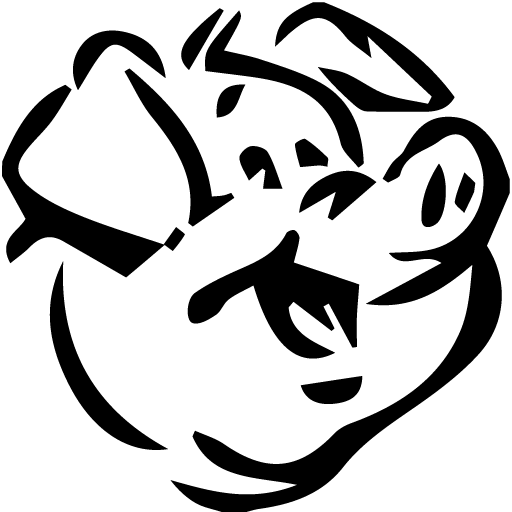 M.DELMAS JérémyLe Bouyssou 81120 FAUCH - 06.84.91.09.27https://fauchviandes.fr N°SIRET 75075320400015 RM810 – APE 1011Z – Agrément N° 81.088.16BON DE COMMANDE DECEMBRE 2021Les tarifs affichés sont en TTC et sont sous réserve de modification en fonction du cours.La commande doit être passée environ une semaine avant.La livraison se fait tous les jeudis ou vendredis et elle est offerte dans un rayon de 30 km environ autour de notre siège social. Le paiement se fait à réception de la marchandise par chèque ou espèces. DATE DE LA COMMANDE :DATE DE LA COMMANDE :NOM :PRENOM :ADRESSE :ADRESSE :TELEPHONE : EMAIL :LIEU DE LIVRAISON (si différente de l’adresse) :LIEU DE LIVRAISON (si différente de l’adresse) :PORCPORCPORCPORCRéférenceConditionnementPrix au kilo TTC Quantité commandéePack PORC -Saucisse fraîche-Côtes filet -Côtes échine-Rôti filet -Sauté de porc5 kg Conditionné sous/vide par 500g environ sauf le rôti par 1 kgPack 5 kg : 10,90€/kgPack GRILLADES (disponible d’avril à septembre)-Saucisse fraîche-Chipolatas-Coustellous-Poitrine à griller-Merguez de bœuf5 kg Conditionné sous/vide par 500g environ Pack 5 kg : 11,50€/kgCoustelloussous/vide par 500g ou 1 kg au choix9,50€/kg Poitrine à grillerSous vide par 3,4 ou 5 tranches au choix9,50€/kg Araignée de porcsous/vide par 500g ou 1 kg au choix15,90€/kgCarbonnade de porcsous/vide par 500g ou 1 kg au choix15,90€/kgEchine de porc à poêler (Cube d’échine de porc)sous/vide par 500g ou 1 kg au choix11,90€/kgJarret de porc A/OSsous/vide par pièce6,30€/kgPieds de porc sous/vide par pièce3,90€/kgCouennes de porcsous/vide par 500g ou 1 kg au choix3,10€/kgFoie de porcsous/vide par 1 kg4,20€/kgGorge de porcsous/vide par 1 kg3,30€/kgJoue de porcsous/vide par 500g ou 1 kg au choix17,90€/kgChair à pâté5 kgconditionné sous/vide 6,90€/kgSaucisse sèchesous vide par 500g19,90€/kgFriton de porcUn pain de 1,7 kg sous/vide15€/kgFricandeauxUn pain de 500g environsous/vide15€/kgJambonneauUn pain de 1,7 kgsous/vide15€/kgLot charcuterie :-Saucisse sèche-Friton de porc-Fricandeaux-Jambonneau2 kg environconditionné sous/vide en petite portion17€/kgLonge entière découpée de porc :-Rôti-Côtes-Filet mignon8 à 9 kgconditionné sous/vide par 500g environ9,95€/kgSaucisse fraîche sous/vide par 500g ou 1 kg au choix10,90€/kgChipolatas sous/vide par 6 ou 10 pièces au choix11,90€/kgChair à saucisse sous/vide par 500g ou 1 kg au choix9,90€/kgSauté de porc sous/vide par 500g ou 1 kg au choix9,90€/kgCôtes filet ou échine sous/vide par 2, 3 ou 4 tranches au choix10,50€/kgRôti filet ou échine sous/vide par 500g ou 1 kg au choix11,50€/kgEscalope de porc (rôti filet ou échine tranché au choix)sous/vide par 4 tranches11,90€/kgFilet mignon (Stock limité)sous/vide par pièce18,90€/kgAGNEAUAGNEAUAGNEAUAGNEAUAgneau entier découpé :-Gigots entiers ou tranchés-Epaules roulées ou tranchées-Côtes-Blanquettes (collier, plat de côtes)18 à 20 kgconditionné sous/vide par 500g environ14,90€/kgDemi-Agneau découpé :-Gigot entier ou tranché-Epaule roulée ou tranchée-Côtes-Blanquettes (collier, plat de côtes)8 à 10 kgconditionné sous/vide par 500g environ15,90€/kgColis d’Agneau de 5 kg :(Stock limité en fonction des commandes de la semaine)-Tranches de gigot-Tranches d’épaule-Côtes-Blanquettes (collier, plat de côtes)4 à 5 kgconditionné sous/vide par 500g environ16,90€/kg OU 17,90€/kg sans blanquetteBOEUFBOEUFBOEUFBOEUFSteak haché de bœuf RACE AUBRAC 150g 15% de matière grasse :100% muscle et dénervéFabriqué en AVEYRON2 lots de 2 steaksConditionné par 2 sous atmosphère modifiée ou 1 carton de 16 steaks Lot de 4 steaks à 12€1 Carton de 16 steaks 40€Colis de bœuf 5 kg AUBRAC :-Basse côte-Cœur de rumsteak4 à 5 kgconditionné sous/vide par 500g environ16,90€/kgMerguez (viande de bœuf)(disponible d’avril à septembre)sous/vide par 6 ou 10 pièces au choix13,90€/kgCôte à l'os de bœuf RACE AUBRAC (En fonction des disponibilités)Environ 1,2kgsous/vide25,90€/kgFilet ou tournedos de bœuf RACE AUBRAC (En fonction des disponibilités)sous/vide45,90€/kgEntrecôte de bœuf RACE AUBRAC (En fonction des disponibilités)sous/vide29,90€/kgFaux filet de bœuf RACE AUBRACsous/vide24,90€/kgRôti de bœuf cœur de Rumsteak RACE AUBRAC sous/vide23,90€/kgRumsteak de bœuf RACE AUBRACsous/vide19,90€/kgBavette de bœuf RACE AUBRACsous/vide20,90€/kgBasse côte de bœuf RACE AUBRACsous/vide15,90€/kgDaube de bœuf RACE AUBRACsous/vide12,90€/kgPot au feu de bœuf sous/vide8,90€/kgJarret de bœuf sous/vide9,90€/kgQueue de bœuf sous/vide8,90€/kgJoue de bœufsous/vide20,90€/kg